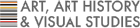 VMS Concentration in Cinematic ArtsApproved “Practice” and “Studies” CoursesThe VMS Concentration in Cinematic Arts requires that students complete at least four (4) courses in cinematic arts practice and at least two (2) courses in film/media studies. This document outlines the specific courses that can be pursued to fulfill these two requirements.“Practice” Courses (at least 4 courses required)CINE 301S Moving Image PracticeCINE 302S Writing Movies and Plays: AdaptationCINE 303S Writing the Short FilmCINE 304S Writing the TV Drama SeriesCINE 305S ScreenwritingCINE 306S Writing the MovieCINE 310S Acting for the CameraCINE 312S Documentary Video Production WorkshopCINE 315S Environmental Issues & the Documentary ArtsCINE 320S Film Animation ProductionCINE 322S Motion Graphics for Film and VideoCINE 331S The Documentary Experience: A Video ApproachCINE 332 Activating the Archive: Archival Research as Documentary PracticeCINE 333 Documenting Black ExperiencesCINE 334S Producing Docu-FictionCINE 335S Public Policy VideoCINE 340S Experimental FilmmakingCINE 342 Filming ArtCINE 343S Dance for the CameraCINE 350S Sound for Film and VideoCINE 351 3D Modeling and AnimationCINE 352S Time, Space and FilmCINE 355S CinematographyCINE 356S 16mm Film ProductionCINE 357S Editing for Film and VideoCINE 366S Video JournalismCINE 373S Recycled CinemaCINE 381S Graphic Design in MotionCINE 385S Visiting Filmmaker Master Courses: Special TopicsCINE 391 Independent Study (Requires DUS pre-approval) CINE 395 Internship (Requires DUS pre-approval) CINE 429S Historical Documentary ProductionCINE 490S Special Topics in Cinematic Arts CINE 501 Narrative ProjectsCINE 632 National CinemasCINE 639S Expanded CinemaCINE 643SL Narrative Practice in Global Art CinemaCINE 685S Visiting Filmmaker Master Course: Special Topics“Studies” Courses (at least 2 courses required)CINE 142 LGBTQ/ Queer Cinema CINE 201 Introduction to Film StudiesCINE 202 History of Documentary Film CINE 203 Film TheoryCINE 204S Media TheoryCINE 205 Contemporary Documentary FilmCINE 206 Human Rights and Documentary: Aesthetics, Ethics, HistoryCINE 207S Documentary and Policy: How Documentary Influences PolicyCINE 208S The Silent FilmCINE 209 Film NoirCINE 210 Film GenresCINE 211 American Film ComedyCINE 212 American Dreams, American MoviesCINE 213 Melodrama East and WestCINE 214 American Independent CinemaCINE 215 Animated Film: A History and AestheticCINE 216 Cinematic AuthorshipCINE 225SL Revolution on Screen: Filming Conflict in the Middle EastCINE 227 Women and Film: Directors of the DiasporaCINE 230S Sound, Music, and the Moving ImageCINE 250 Master Filmmakers of Chinese CinemasCINE 251 Berlin Film City: Movies in the MetropolisCINE 252 German FilmCINE 253 Indian CinemaCINE 254 Italian CinemaCINE 255 Japanese CinemaCINE 256 World of Korean CinemaCINE 257 Contemporary Israeli CinemaCINE 258 Islamic Media CINE 259 Indian Cinema & Social ChangeCINE 260 Anime: Origins, Forms, MutationsCINE 261 World War II and French FilmCINE 262 Yesterday's Classics/Today's MoviesCINE 263S Screening the Holocaust: Jews, WWII, and World CinemaCINE 264 Russian Revolutionary Cinema CINE 266 Anthropology and FilmCINE 266S Poetic CinemaCINE 267 Existentialist CinemaCINE 268S Trauma and Nostalgia: East European Film in the 21st CenturyCINE 269 Kafka and CinemaCINE 270 Storyworlds: The Art, Technology, and Pleasure of NarrativeCINE 271 Mafia at the MoviesCINE 272 The Middle East Through Film CINE 273 Religion and FilmCINE 274 Screening Cold War EspionageCINE 280AS Studies in the United States Culture IndustriesCINE 283A Introduction to Global Los Angeles: An Interdisciplinary Survey CINE 284 Russian Language and Culture through FilmCINE 285 Russian Language and Culture through Film IICINE 286 German History Through FilmCINE 298S Revealing Histories: Polish Cinema CINE 299 Representing the Artist in Film and Popular CultureCINE 419A Spanish Cinema from the Transition to the PresentCINE 420S Political Cinema in Latin AmericaCINE 421S Memory and Documentary Cinema in Latin AmericaCINE 422 Black Camera: Still and Moving ImagesCINE 423 Black Frame: African American Documentary FilmCINE 489S Screening EuropeCINE 610S Basic Concepts in Cinema StudiesCINE 614S Thinking Digital CinemaCINE 620S Film-philosophers/Film-makersCINE 630 Projections in Time: The Still and Moving ImageCINE 631S Phenomenology and MediaCINE 632 Questions of National CinemasCINE 633S Seminar on Modern Chinese CinemaCINE 642 Citizen GodardCINE 644S Third Cinema